Spelling and Maths homework 				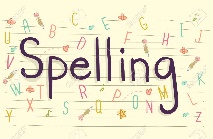 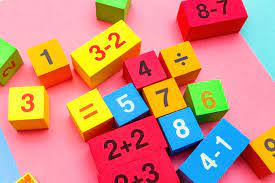 QUIZ: Friday 24th SeptemberPlease find attached the 10 spellings for this week and the maths number fluency focus – remember these quizzes are on a FRIDAY! Good luckSpellingsee, ea, e-e, ey, eNumber FluencyNumber bonds to 8 and 9sleepthirteenreadchimneymonkeyeveningbeachherethemeshe0 + 8 = 81 + 7 = 82 + 6 = 83 + 5 = 84 + 4 = 85 + 3 = 86+ 2 = 87+ 1 = 88 + 0 = 90 + 9 = 91 + 8 = 92 + 7 = 93 + 6 = 94 + 5 = 95 + 4 = 96 + 3= 97 + 2 =98 + 1 = 99 + 0 = 9Please practise playing different games to help you learn these bonds! 